О публичных слушаниях по проекту решения Совета сельского поселения Енгалышевский сельсовет муниципального района Чишминский район Республики Башкортостан «О внесении изменений и дополнений в Устав сельского поселения Енгалышевский сельсовет муниципального района Чишминский район Республики Башкортостан»В соответствии со статьей 28 Федерального закона «Об общих принципах организации местного самоуправления в Российской Федерации», статьей 11 Устава сельского поселения Енгалышевский сельсовет муниципального района Чишминский район Республики Башкортостан,  Совет сельского поселения Енгалышевский сельсовет  муниципального района Чишминский район Республики Башкортостан  р е ш и л:1. Провести публичные слушания по проекту решения Совета сельского поселения Енгалышевский сельсовет муниципального района Чишминский район Республики Башкортостан «О внесении изменений и дополнений в Устав сельского поселения Енгалышевский сельсовет муниципального района Чишминский район Республики Башкортостан» (далее - проект решения Совета) 16 февраля 2015 г. в 15.00 часов в здании Администрации сельского поселения Енгалышевский сельсовет муниципального района Чишминский район.2. Организацию и проведение публичных слушаний по проекту решения Совета возложить на комиссию Совета сельского поселения Енгалышевский сельсовет муниципального района Чишминский район по соблюдению Регламента Совета, статусу и этике депутата Рузанова В.П.3. Установить, что письменные предложения жителей сельского поселения Енгалышевский сельсовет муниципального района Чишминский район Республики Башкортостан по проекту решения Совета, указанному в пункте 1 настоящего решения, направляются в Совет сельского поселения Енгалышевский сельсовет муниципального района Чишминский район Республики Башкортостан (по адресу: с.Енгалышево, ул. Манаева, 13,  каб.№ 3) в течение 10 дней со дня обнародования настоящего решения.4. Обнародовать  настоящее решение  в здании Администрации сельского поселения Енгалышевский сельсовет муниципального района Чишминский район по адресу: с.Енгалышево, ул. Манаева, 13 и на официальном сайте Администрации сельского поселения Енгалышевский сельсовет муниципального района Чишминский район Республики Башкортостан.Глава сельского поселения Енгалышевскийсельсоветмуниципального района Чишминский район Республики Башкортостан                                                                   В.В. ЕрмолаевБаш[ортостан Республика]ыШишм^ районыМУНИЦИПАЛЬ РАЙОНЫнын Енгалыш ауыл СОВЕТЫ ауыл биЛ^м^е советы 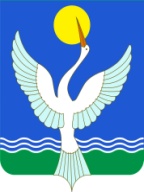 СОВЕТСЕЛЬСКОГО ПОСЕЛЕНИЯЕнгалышевский сельсоветМУНИЦИПАЛЬНОГО РАЙОНАЧишминскИЙ районРеспублики Башкортостан              [арар        30 январь   2015 й.             Енгалыш ауыл № 8          решение      30 января  2015 г.      с. Енгалышево